ADMINISTRACIÓN DE PROYECTOS 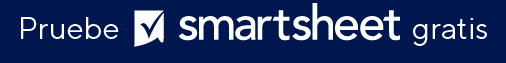 PLANTILLA DE ESQUEMA DEL PLANÍndice[La plantilla proporciona un esquema básico para un plan de gestión de proyectos. Agregue, elimine, reordene o adapte las secciones, tablas y calendario incluidos según sea necesario para satisfacer las necesidades de su organización y proyecto. También puede introducir brevemente los planes en cada sección y luego vincular o adjuntar un documento más amplio.]RESUMEN EJECUTIVOUtilice el plan del proyecto para resumir el propósito del proyecto. Detalle las metas y objetivos.ENFOQUE DE GESTIÓN DE PROYECTOS Y GOBERNANZADescriba el enfoque de gestión del proyecto o enlace a un plan de gestión. Detalle las funciones y responsabilidades de los miembros del equipo del proyecto. Enumere los proveedores u otras organizaciones que proporcionarán recursos para el proyecto. La sección de gobernanza también puede incluir suposiciones y restricciones. ALCANCE DEL PROYECTOConsulte la carta del proyecto para definir el alcance del proyecto o enlace al alcance del documento de trabajo. Definir los límites del alcance ayudará a centrarse y evitará la corrupción del alcance. Si es un proveedor o contratista, consulte la declaración de trabajo.RESULTADOSEspecifique los resultados o las entregas del proyecto.ESTRUCTURA DE DESGLOSE DEL TRABAJO (WBS) Analice cómo se utilizará la estructura de desglose del trabajo para finalizar el proyecto y enlace al documento WBS y al diccionario WBS, en el que se detallan los paquetes de trabajo o las tareas del proyecto.ANÁLISIS DE PARTES INTERESADASDescriba cómo se identificaron las partes interesadas y cómo afectarán y se verán afectadas por el proyecto. Si utiliza una matriz de análisis de partes interesadas, adjunte aquí.LÍNEA DE BASE DEL CRONOGRAMAProporcione la línea de base del cronograma para que pueda medir el progreso.LISTA DE HITOSResuma los principales hitos. Luego, enumere cada hito y su fecha. Describa cómo actualizar cualquier cambio en el cronograma y los hitos y cómo comunicarlos.PLAN DE GESTIÓN DE CAMBIOSDescriba el proceso de control de cambios o el enlace a un documento separado. Describa quién puede enviar cambios, quién aprueba los cambios y cómo se comunican y rastrean los cambios. Si su organización tiene un proceso permanente o un tablero de control de cambios, consulte la documentación existente.PLAN DE GESTIÓN DEL ALCANCE DEL PROYECTODetalle quién tiene la autoridad para gestionar el alcance del proyecto, cómo se medirá el alcance y quién aprobará el proyecto final.PLAN DE GESTIÓN DE LAS COMUNICACIONESUn plan de comunicación define quién necesita información y actualizaciones sobre el proyecto, qué información necesitan, la frecuencia con la que deben actualizarse esas personas y cómo se actualizarán. Un plan de gestión de comunicaciones a menudo se utiliza en tándem con una lista de partes interesadas. Describa el plan aquí o enlace a un documento separado.PLAN DE ADMINISTRACIÓN DE RECURSOSLa gestión de adquisiciones puede incluir todos los recursos, equipos y suministros. Además, detalle si se comprarán o alquilarán bienes o servicios. PLAN DE GESTIÓN DE RECURSOS HUMANOSDetalle cómo determinará las necesidades de personal para el proyecto. Describa los conjuntos de habilidades necesarios, los salarios o las tasas por hora, y cualquier requisito de capacitación, si corresponde. Cuando se ocupen los puestos, incluya nombres, títulos e información de contacto.LISTA DE PERSONAL DEL PROYECTOCALENDARIO DE REQUISITOS DE RECURSOSUn calendario de recursos detalla los recursos clave para el proyecto. Describe qué recursos se necesitarán cuándo y durante cuánto tiempo. Tenga en cuenta que no todos los recursos necesariamente serán necesarios para la duración. Complete este calendario o enlace a un documento externo.PLAN DE GESTIÓN DE CRONOGRAMASExplique los métodos para desarrollar el cronograma y qué herramientas se usarán para registrar y publicar el cronograma y cualquier cambio.PLAN DE GESTIÓN DE LA CALIDADDescriba los procesos que garantizarán la calidad de los resultados. Defina los estándares de calidad, los procesos de mejora continua, la gobernanza de la calidad, las métricas y la frecuencia y los métodos de los informes.PLAN DE GESTIÓN DE RIESGOSDescriba brevemente cómo planea identificar, analizar y priorizar los riesgos del proyecto. Además, describa los métodos utilizados para dar seguimiento a los riesgos. Describa los planes de contingencia.REGISTRO DE RIESGOSEnlace a un registro de riesgos externo o adjunte un registro como anexo.LÍNEA DE BASE DE COSTOSDetalle la línea de base de costos para el proyecto. Esta información proporciona la base para el seguimiento, la elaboración de informes y la gestión de los costos. Complete esta tabla o enlace a un documento externo.LÍNEA DE BASE DE CALIDADDefina la línea de base de calidad para el proyecto, que incluye cualquier tolerancia o estándar. Complete esta tabla o enlace a un documento externo.APÉNDICESAdjunte o vincule documentos de plan separados u otros documentos de referencia.  Opcional.FIRMAS DE AUTORIZACIÓNPREPARADO PORRECOMENDADO PORAPROBADO PORHISTORIAL DE VERSIONESHISTORIAL DE VERSIONESHISTORIAL DE VERSIONESHISTORIAL DE VERSIONESHISTORIAL DE VERSIONESVERSIÓNAPROBADO PORFECHA DE REVISIÓNDESCRIPCIÓN DEL CAMBIOAUTORPREPARADO PORTÍTULOFECHAAPROBADO PORTÍTULOFECHAHITODESCRIPCIÓNFECHANOMBRETÍTULOCORREO ELECTRÓNICOTELÉFONO DE LA OFICINATIPO DE COMUNICACIÓNDESCRIPCIÓNFRECUENCIADISTRIBUCIÓN DE MENSAJESRESULTADOPROPIETARIO ENTREGABLENOMBRETÍTULOCORREO ELECTRÓNICOTELÉFONOFASE DEL PROYECTOTOTAL PRESUPUESTADOCOMENTARIOSARTÍCULONIVEL ACEPTABLECOMENTARIOSNOMBRE DEL ADJUNTOUBICACIÓN / ENLACENombre y Título (Impreso)Nombre y Título (Impreso)FirmaFechaNombre y Título (Impreso)Nombre y Título (Impreso)FirmaFechaNombre y título del patrocinador del proyecto (impreso)Nombre y título del patrocinador del proyecto (impreso)Firma del patrocinador del proyectoFechaRENUNCIATodos los artículos, las plantillas o la información que proporcione Smartsheet en el sitio web son solo de referencia. Mientras nos esforzamos por mantener la información actualizada y correcta, no hacemos declaraciones ni garantías de ningún tipo, explícitas o implícitas, sobre la integridad, precisión, confiabilidad, idoneidad o disponibilidad con respecto al sitio web o la información, los artículos, las plantillas o los gráficos relacionados que figuran en el sitio web. Por lo tanto, cualquier confianza que usted deposite en dicha información es estrictamente bajo su propio riesgo.